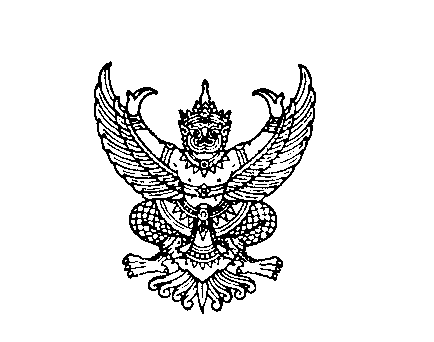 ประกาศเทศบาลตำบลปะแตเรื่อง มาตรการป้องกันการรับสินบน		รัฐบาลกำหนดให้การป้องกัน ปราบปรามการทุจริตและประพฤติมิชอบเป็นนโยบายสำคัญและถือเป็นวาระแห่งชาติที่ทุกส่วนราชการต้องนำไปปฏิบัติให้บังเกิดผลที่เป็นรูปธรรม เทศบาลตำบลปะแต จึงได้กำหนดให้นโยบายต่อต้านการรับสินบนเป็นนโยบายสำคัญ ทั้งนี้ เพื่อให้การปฏิบัติงานของบุคลากรของเทศบาลตำบลยุโปเป็นไปตามหลักธรรมาภิบาล ทุกภารกิจต้องโปร่งใส เป็นธรรม ตรวจสอบได้ ปลอดจากทุจริต โดยมีมาตรการกำหนดแนวทางปฏิบัติ ดังนี้ 		1.ทุกส่วนราชการต้องไม่เรียกหรือรับสินบนเพื่อประโยชน์ส่วนตนและพวกพ้อง เพื่อกระทำการไม่กระทำการ หรือประวิงเวลาเพื่อการใดๆ อันมิชอบต่อหน้าที่และกฎหมาย		2.ให้ผู้บังคับบัญชาและหัวหน้างานทุกระดับชั้นเข้มงวด กวดขัน การปฏิบัติหน้าที่ของผู้ใต้บังคับบัญชา เพื่อป้องกันมิให้มีช่องทางในการเรียกรับสินบน และต้องปฏิบัติตนเป็นแบบอย่างที่ดี รวมทั้งหากพบว่าผู้ใต้บังคับบัญชามีพฤติการณ์เรียกหรือรับสินบนให้ดำเนินการทางวินัย และอาญา ทันที		3.ให้ทุกส่วนราชการจัดให้มีช่องทางและประชาสัมพันธ์ ในการร้องเรียนหรือให้ข้อมูลเพื่อเป็นการเปิดโอกาสให้เจ้าหน้าที่ ประชาชน และผู้มีส่วนได้ส่วนเสีย เข้ามามีส่วนร่วมในการตรวจสอบฝ้าระวัง และแจ้งเบาะแสการรับสินบนของหน่วยงาน		4.ให้ทุกส่วนราชการดำเนินการรณรงค์ด้านวัฒนธรรม และส่งเสริมค่านิยมไม่เรียกหรือรับสินบน		5.ให้ทุกส่วนราชการเร่งรัดการดำเนินการตามมาตรการป้องกันการรับสินบน และให้รายงานผลการดำเนินการตามมาตรการดังกล่าวในส่วนที่เกี่ยวข้องกับหน่อยงานทุกสิ้นปีงบประมาณ		จึงประกาศมาให้ทราบโดยทั่วกันประกาศ ณ วันที่  26  เดือน พฤศจิกายน  พ.ศ. 2561                                                     (นายสมศักดิ์ ศรีสมบัติ )                                                   นายกเทศมนตรีตำบลปะแต